Electronics & Electrical Systems I	   Course No. 40200	Credit: 1.0Pathways and CIP Codes: Mobile Equipment Maintenance (47.9999) - Technology Strand IICourse Description: A comprehensive, technical level course designed to provide students with the basic theories, equipment, and skills needed to inspect and service electrical systems.Directions: The following competencies are required for full approval of this course. Check the appropriate number to indicate the level of competency reached for learner evaluation.RATING SCALE:4.	Exemplary Achievement: Student possesses outstanding knowledge, skills or professional attitude.3.	Proficient Achievement: Student demonstrates good knowledge, skills or professional attitude. Requires limited supervision.2.	Limited Achievement: Student demonstrates fragmented knowledge, skills or professional attitude. Requires close supervision.1.	Inadequate Achievement: Student lacks knowledge, skills or professional attitude.0.	No Instruction/Training: Student has not received instruction or training in this area.Benchmark 1: CompetenciesBenchmark 2: CompetenciesI certify that the student has received training in the areas indicated.Instructor Signature: 	For more information, contact:CTE Pathways Help Desk(785) 296-4908pathwayshelpdesk@ksde.org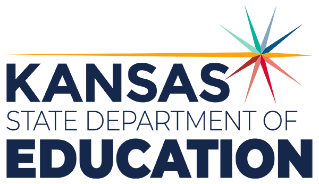 900 S.W. Jackson Street, Suite 102Topeka, Kansas 66612-1212https://www.ksde.orgThe Kansas State Department of Education does not discriminate on the basis of race, color, national origin, sex, disability or age in its programs and activities and provides equal access to any group officially affiliated with the Boy Scouts of America and other designated youth groups. The following person has been designated to handle inquiries regarding the nondiscrimination policies:	KSDE General Counsel, Office of General Counsel, KSDE, Landon State Office Building, 900 S.W. Jackson, Suite 102, Topeka, KS 66612, (785) 296-3201. Student name: Graduation Date:#DESCRIPTIONRATING1.1Clean and inspect battery clamps, cables, and connectors.1.2Perform battery condition tests.1.3Jump-start a vehicle.1.4Charge and install a battery.1.5Diagnose starting system problems and determine necessary action.1.6Diagnose starting system problems and determine necessary action.1.7Remove, clean, and inspect starter motor and components; reinstall.1.8Apply knowledge and understanding of a parasitic drain test.1.9Diagnose charging systems and repair or replace components if necessary.1.10Remove, clean, inspect ,and reinstall generator (alternator).1.11Maintain and restore electronic memory functions; identify and perform required reinitialization or code entry after a battery voltage loss.#DESCRIPTIONRATING2.1Apply knowledge and understanding of basic electrical theories to construct and analyze all types of basic electrical circuits.2.2Utilize electrical system schematics and symbols to locate and identify components and analyze and repair electrical circuits.2.3Compute unknown voltages, amperage, and resistances in basic circuit types using Ohms Law.2.4Check continuity in electrical circuits using a test light, DVOM.2.5Check for shorts, opens, and grounds.2.6Measure resistance in electrical circuits using an ohmmeter.2.7Measure voltage with a voltage meter.2.8Measure current with an ammeter and amp probe.2.9Diagnose and repair wires, terminals, and wiring harnesses.2.10Use voltage drop test to determine electrical circuit condition.2.11Explore module networking communications.